Данные о зарегистрированном лице:Реквизиты управляющей организации, осуществляющей функции единоличного исполнительного органа зарегистрированного   юридического лица:Данные должностных лиц, имеющих в соответствии с уставом право действовать от имени управляющей организации без доверенностей:Информация, указанная в приложении к заявлению-анкете, периодически предоставляется в целях обновления в объемах и сроках, установленных Федеральным законом от 07.08.2001 N 115-ФЗ "О противодействии легализации (отмыванию) доходов, полученных преступным путем, и финансированию терроризма"Ознакомлен, Ф.И.О. (подпись уполномоченного лица) ___________________________         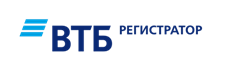 www.vtbreg.ru(495)787-44-83ПРИЛОЖЕНИЕ К ЗАЯВЛЕНИЮ - АНКЕТЕ ЮРИДИЧЕСКОГО ЛИЦА, ПЕРЕДАВШЕГО ФУНКЦИИ ЕДИНОЛИЧНОГО ИСПОЛНИТЕЛЬНОГО ОРГАНА УПРАВЛЯЮЩЕЙ ОРГАНИЗАЦИИВх. №Вх. №ДатаДатаДатаПринялПринялИсполнилПолное наименование в соответствии с УставомПолное наименование в соответствии с УставомОсновной государственный регистрационный номер (ОГРН), присвоенный юридическому лицу, созданному в соответствии с законодательством РФОсновной государственный регистрационный номер (ОГРН), присвоенный юридическому лицу, созданному в соответствии с законодательством РФОсновной государственный регистрационный номер (ОГРН), присвоенный юридическому лицу, созданному в соответствии с законодательством РФНомер, присвоенный юридическому лицу в торговом реестре или ином учетном регистре государства, в котором зарегистрировано такое юридическое лицо (при наличии)Номер, присвоенный юридическому лицу в торговом реестре или ином учетном регистре государства, в котором зарегистрировано такое юридическое лицо (при наличии)Номер, присвоенный юридическому лицу в торговом реестре или ином учетном регистре государства, в котором зарегистрировано такое юридическое лицо (при наличии)Дата государственной регистрации юридического лица или присвоения номераДата государственной регистрации юридического лица или присвоения номераПолное наименование в соответствии с УставомПолное наименование в соответствии с УставомПолное наименование в соответствии с УставомПолное наименование в соответствии с УставомПолное наименование в соответствии с УставомПолное наименование в соответствии с УставомПолное наименование в соответствии с УставомПолное наименование в соответствии с УставомСокращенное наименование в соответствии с Уставом (при наличии)Сокращенное наименование в соответствии с Уставом (при наличии)Сокращенное наименование в соответствии с Уставом (при наличии)Сокращенное наименование в соответствии с Уставом (при наличии)Сокращенное наименование в соответствии с Уставом (при наличии)Сокращенное наименование в соответствии с Уставом (при наличии)Сокращенное наименование в соответствии с Уставом (при наличии)Сокращенное наименование в соответствии с Уставом (при наличии)Основной государственный регистрационный номер (ОГРН), присвоенный юридическому лицу, созданному в соответствии с законодательством РФОсновной государственный регистрационный номер (ОГРН), присвоенный юридическому лицу, созданному в соответствии с законодательством РФОсновной государственный регистрационный номер (ОГРН), присвоенный юридическому лицу, созданному в соответствии с законодательством РФОсновной государственный регистрационный номер (ОГРН), присвоенный юридическому лицу, созданному в соответствии с законодательством РФОсновной государственный регистрационный номер (ОГРН), присвоенный юридическому лицу, созданному в соответствии с законодательством РФОсновной государственный регистрационный номер (ОГРН), присвоенный юридическому лицу, созданному в соответствии с законодательством РФОсновной государственный регистрационный номер (ОГРН), присвоенный юридическому лицу, созданному в соответствии с законодательством РФОсновной государственный регистрационный номер (ОГРН), присвоенный юридическому лицу, созданному в соответствии с законодательством РФОсновной государственный регистрационный номер (ОГРН), присвоенный юридическому лицу, созданному в соответствии с законодательством РФОсновной государственный регистрационный номер (ОГРН), присвоенный юридическому лицу, созданному в соответствии с законодательством РФОсновной государственный регистрационный номер (ОГРН), присвоенный юридическому лицу, созданному в соответствии с законодательством РФОсновной государственный регистрационный номер (ОГРН), присвоенный юридическому лицу, созданному в соответствии с законодательством РФОсновной государственный регистрационный номер (ОГРН), присвоенный юридическому лицу, созданному в соответствии с законодательством РФОсновной государственный регистрационный номер (ОГРН), присвоенный юридическому лицу, созданному в соответствии с законодательством РФОсновной государственный регистрационный номер (ОГРН), присвоенный юридическому лицу, созданному в соответствии с законодательством РФОсновной государственный регистрационный номер (ОГРН), присвоенный юридическому лицу, созданному в соответствии с законодательством РФНомер, присвоенный юридическому лицу в торговом реестре или ином учетном регистре государства, в котором зарегистрировано такое юридическое лицо (при наличии)Номер, присвоенный юридическому лицу в торговом реестре или ином учетном регистре государства, в котором зарегистрировано такое юридическое лицо (при наличии)Номер, присвоенный юридическому лицу в торговом реестре или ином учетном регистре государства, в котором зарегистрировано такое юридическое лицо (при наличии)Номер, присвоенный юридическому лицу в торговом реестре или ином учетном регистре государства, в котором зарегистрировано такое юридическое лицо (при наличии)Номер, присвоенный юридическому лицу в торговом реестре или ином учетном регистре государства, в котором зарегистрировано такое юридическое лицо (при наличии)Номер, присвоенный юридическому лицу в торговом реестре или ином учетном регистре государства, в котором зарегистрировано такое юридическое лицо (при наличии)Номер, присвоенный юридическому лицу в торговом реестре или ином учетном регистре государства, в котором зарегистрировано такое юридическое лицо (при наличии)Номер, присвоенный юридическому лицу в торговом реестре или ином учетном регистре государства, в котором зарегистрировано такое юридическое лицо (при наличии)Номер, присвоенный юридическому лицу в торговом реестре или ином учетном регистре государства, в котором зарегистрировано такое юридическое лицо (при наличии)Номер, присвоенный юридическому лицу в торговом реестре или ином учетном регистре государства, в котором зарегистрировано такое юридическое лицо (при наличии)Номер, присвоенный юридическому лицу в торговом реестре или ином учетном регистре государства, в котором зарегистрировано такое юридическое лицо (при наличии)Номер, присвоенный юридическому лицу в торговом реестре или ином учетном регистре государства, в котором зарегистрировано такое юридическое лицо (при наличии)Номер, присвоенный юридическому лицу в торговом реестре или ином учетном регистре государства, в котором зарегистрировано такое юридическое лицо (при наличии)Номер, присвоенный юридическому лицу в торговом реестре или ином учетном регистре государства, в котором зарегистрировано такое юридическое лицо (при наличии)Номер, присвоенный юридическому лицу в торговом реестре или ином учетном регистре государства, в котором зарегистрировано такое юридическое лицо (при наличии)Номер, присвоенный юридическому лицу в торговом реестре или ином учетном регистре государства, в котором зарегистрировано такое юридическое лицо (при наличии)Наименование органа, осуществившего регистрацию по месту учреждения и регистрации юридического лица нерезидентаНаименование органа, осуществившего регистрацию по месту учреждения и регистрации юридического лица нерезидентаНаименование органа, осуществившего регистрацию по месту учреждения и регистрации юридического лица нерезидентаНаименование органа, осуществившего регистрацию по месту учреждения и регистрации юридического лица нерезидентаНаименование органа, осуществившего регистрацию по месту учреждения и регистрации юридического лица нерезидентаНаименование органа, осуществившего регистрацию по месту учреждения и регистрации юридического лица нерезидентаНаименование органа, осуществившего регистрацию по месту учреждения и регистрации юридического лица нерезидентаНаименование органа, осуществившего регистрацию по месту учреждения и регистрации юридического лица нерезидентаНаименование органа, осуществившего регистрацию по месту учреждения и регистрации юридического лица нерезидентаНаименование органа, осуществившего регистрацию по месту учреждения и регистрации юридического лица нерезидентаНаименование органа, осуществившего регистрацию по месту учреждения и регистрации юридического лица нерезидентаНаименование органа, осуществившего регистрацию по месту учреждения и регистрации юридического лица нерезидентаНаименование органа, осуществившего регистрацию по месту учреждения и регистрации юридического лица нерезидентаНаименование органа, осуществившего регистрацию по месту учреждения и регистрации юридического лица нерезидентаНаименование органа, осуществившего регистрацию по месту учреждения и регистрации юридического лица нерезидентаДата государственной регистрации юридического лица или присвоения номераДата государственной регистрации юридического лица или присвоения номераДата государственной регистрации юридического лица или присвоения номераДата государственной регистрации юридического лица или присвоения номераДата государственной регистрации юридического лица или присвоения номераДата государственной регистрации юридического лица или присвоения номераДата государственной регистрации юридического лица или присвоения номераДата государственной регистрации юридического лица или присвоения номераДата государственной регистрации юридического лица или присвоения номераДата государственной регистрации юридического лица или присвоения номераДата государственной регистрации юридического лица или присвоения номераДата государственной регистрации юридического лица или присвоения номераДата государственной регистрации юридического лица или присвоения номераДата государственной регистрации юридического лица или присвоения номераДата государственной регистрации юридического лица или присвоения номераЮрисдикцияЮрисдикцияЮрисдикцияЮрисдикцияЮрисдикцияАдрес в пределах места нахожденияАдрес в пределах места нахожденияАдрес почтовый с указанием индексаАдрес почтовый с указанием индексаНомер телефона (при наличии) Номер телефона (при наличии) Номер телефона (при наличии) Номер телефона (при наличии) Номер телефона (при наличии) Номер телефона (при наличии) Номер телефона (при наличии) Номер телефона (при наличии) Факс (при наличии)Факс (при наличии)Факс (при наличии)Факс (при наличии)Факс (при наличии)Факс (при наличии)Факс (при наличии)Факс (при наличии)Адрес электронной почты (при наличии)Адрес электронной почты (при наличии)Адрес электронной почты (при наличии)Адрес электронной почты (при наличии)Адрес электронной почты (при наличии)Адрес электронной почты (при наличии)Адрес электронной почты (при наличии)Адрес электронной почты (при наличии)ИНН (КИО) (при наличии)ИНН (КИО) (при наличии)ИНН (КИО) (при наличии)ИНН (КИО) (при наличии)TIN TIN TIN КППКППКППКППДолжность:Образец подписи 2Образец оттиска печати 3Образец подписи 2Образец оттиска печати 3Фамилия, имя, отчество (при наличии):Образец подписи 2Образец оттиска печати 3Образец подписи 2Образец оттиска печати 3Вид, серия, номер, дата выдачи документа, удостоверяющего его личность, и наименование органа, выдавшего соответствующий документ, код подразделения (при наличии):Образец подписи 2Образец оттиска печати 3Образец подписи 2Образец оттиска печати 3Образец подписи 2Образец оттиска печати 3Образец подписи 2Образец оттиска печати 3□ Являюсь ИПДЛ/РПДЛ/ДЛПМО/супругой (-ом), близким родственником (при заполнении указать Ф.И.О., наименование организации, должность, степень родства)□ Являюсь ИПДЛ/РПДЛ/ДЛПМО/супругой (-ом), близким родственником (при заполнении указать Ф.И.О., наименование организации, должность, степень родства)□ Являюсь ИПДЛ/РПДЛ/ДЛПМО/супругой (-ом), близким родственником (при заполнении указать Ф.И.О., наименование организации, должность, степень родства)Образец подписи совершен в присутствии работника АО ВТБ Регистратор